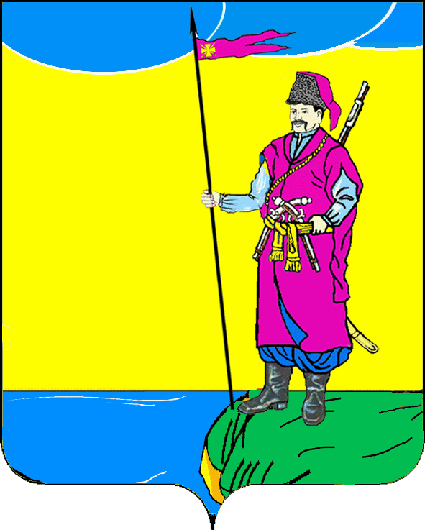 АДМИНИСТРАЦИЯ ПЛАСТУНОВСКОГО СЕЛЬСКОГО ПОСЕЛЕНИЯ ДИНСКОГО РАЙОНАПОСТАНОВЛЕНИЕот 26.09.2017                                      	                                            № 206cтаница ПластуновскаяО внесении изменений в постановление администрации Пластуновского сельского поселения Динского района от 07.06.2016 № 215 «Об утверждении административного регламента предоставления администрацией Пластуновского поселения Динского района муниципальной услуги «Выдача порубочного билета на территории Пластуновского сельского поселения Динского района»В соответствии с Федеральным законом от 06.10.2003 № 131-ФЗ «Об общих принципах организации местного самоуправления в Российской Федерации», Федеральным законом от 27 июля 2010 года № 210-ФЗ «Об организации предоставления государственных и муниципальных услуг», Законом Краснодарского края от 23 апреля 2013 года № 2695-КЗ «Об охране зеленых насаждений в Краснодарском крае», распоряжением Правительства Российской Федерации от 31 января 2017 года № 147-р «Об утверждении целевых моделей упрощения процедур ведения бизнеса и повышения инвестиционной привлекательности субъектов Российской Федерации»,  Уставом Пластуновского сельского поселения Динского района, в целях упорядочения работы по выдаче порубочного билета  на территории Пластуновского сельского поселения Динского района, постановляю:Внести изменения в постановление  администрации Пластуновского сельского поселения Динского района от 07.06.2015 № 215 «Об утверждении административного регламента предоставления муниципальной услуги «Выдача порубочного билета на территории Пластуновского сельского поселения»» и п. 2.4 административного регламента предоставления администрацией Пластуновского сельского поселения Динского района муниципальной услуги «Выдача порубочного билета на территории Пластуновского сельского поселения Динского района» изложить в следующей редакции:«2.4. Срок предоставления Муниципальной услуги2.4.1. Срок предоставления муниципальной услуги – не более 20 календарных дней.2.4.2. В течение 15 рабочих дней со дня подачи заявления Администрация запрашивает (в случае необходимости) дополнительные документы в рамках межведомственного информационного взаимодействия и производит расчет размера платы.После внесения платы Администрация выдает заявителю порубочный билет в течение трех дней. Уведомление об отказе в выдаче порубочного билета направляется заявителю в письменной форме в трехдневный срок после принятия такого решения с указанием причин отказа.При ликвидации аварийных и других чрезвычайных ситуаций обрезка, вырубка (уничтожение) зеленых насаждений может производиться без оформления порубочного билета, который должен быть оформлен в течение пяти дней со дня окончания произведенных работ.2.4.3. Срок приостановления предоставления муниципальной услуги законодательством не предусмотрен».2. Общему отделу администрации Пластуновского сельского поселения (Маликов) обеспечить опубликование настоящего постановления в газете «Пластуновские известия» и размещение на официальном сайте администрации Пластуновского сельского поселения Динского района в информационно-телекоммуникационной сети «Интернет».3. Контроль за выполнением настоящего постановления оставляю за собой.4. Настоящее постановление вступает в силу со дня его опубликования.Исполняющий обязанностиглавы Пластуновского сельского поселения								К.Г. Зименко